Этап 1Будут работать 	- 8 человекБухгалтерия - 1Тех отдел - 3 Контроль качества - 1Руководство - 3Франчайзи 		- 20 человекДелать в первую очередь - Автоматизация продаж, закупок, финансов в 1САвтоматизация 2х бизнес процессов продажи плитки и  продажи производства 	Бизнес процесс после продажи плиткиРаспределил заказ на производствоБухгалтерия оплачивает заказ производствуРабота принят в работуЗаказ выполненЗаказ отправлен клиенту	Получены закрывающие документы от клиентаОплата второй части стоимости ( в случае оплаты 50/50, если 100 )	Бизнес процесс после продажи производства - организация франшизыОпределяется сроке поставки линииСоздается заказ на производство линии - снабженцуФормирует заказы на закупку недостающего оборудования и указывает сроки их доставкиБухгалтерия оплачивает заказ на закупкуСклад получает оборудованиеСклад собирает линию производтства Линия протестирована и проверенаПодтверждается / сдвигается срок поставки линии - в итоге есть точный срок поставкиЛиния доставленнаЗадача по пуско наладке принята в работуПуско наладка выполненаПрием работы клиентомПолучены закрывающие документыПолучена оплата - вторая часть стоимости	Товары, которыми надо укомплектовать производство:Линия (металлоконструкция)Мотор редукторМини гидравлическая станция ГидроцилиндрМасло гидравлическое фитинги, рукова РВДКолесо (на тележки) большегр. чер.резина пов.Фанера на пресс формы Электрика (комплектовка)Электромонтажные работыЛист ПНД Раскрой фанеры и сборка пресс формСаморезы на комплект пресс формРаскрой ПНД (футеровки)Формы пластиковыеВесы (напольные) бытовые товарные Romitech Весы (настольныеХоз. ИнвентарьПолиуретановое связующее, бочкаКрошка - 0,6-1,5 - 300 кгКрошка 2-4 - 700 кгПланшетный компьютер Apple iPad Air Wi-Fi + Cellular 16GB Space GrayДоп инфо (выше в БП описано)Блок распределения заявок по производствам (по России)		Дебиторская и кредиторская задолженность с производствами		Выставление КП и договоры из 1С на почту с печатями и тпЗакупка	Блок который позволяет понять какого товара не хватает и быстро в удобном режиме его заказать	+ возможность выбора у какого поставщика товар закупить и по какой цене, на основании цен введенных до этого	+ это блок так же будет использоваться при продаже не резиновой плитки а станков и производств+ Закупки через тендеры  - по сути постановки задачи тендер менеджеру на закупку необходимого товара в нужной точке бизнес процессаАналитический блокФинансыУвидеть по каждой сделке все расходы				Прямые				Сырье / Себестоимость				ДоставкаЗарплата			Косвенные				Аренда				Телефония				МотивацияРекламаРаспределение затрат по сделкам как в УНФДебиторская и кредиторская задолженность с производствами (филиал)			Сколько мы платили производствам, сколько мы должны, сколько нам должны			Мы выкупаем плитку у производств			То есть есть сеть производств, которые выполняют свои заказы и заказы нашей (головной) компании			Надо видеть обязательства по заказам нашей головной компании с филиалом.	Ограничение по правам и ролям		Центральный офис 			Менеджеры			Логисты			Контроль качества			Бухгалтерия			Аналитик			Полные права			Производство		Производства - франчайзи - Полный доступ к своим данным (по организации)Обмен с битриксом - получение всех данных о лидах		В битриксе заявка дошла до определенного (конечного статуса) и после этого заявка со всей информацией выгружается в1С		В идеале выгрузка максимально быстроОбмен 1С с Бухгалтерией - типовой или близко к тому или все в одной программеОбмен с Рой по каналам и ключевым словам	Яндекс	Гугл	Авито	YouTube		Соц сети + ТаргетЭтап 2	Бизнес процесс основной от лида к продаже		Возможность видеть какие лиды на каком этапе застряли		Выставление КП и договоры из 1С на почту с печатями и тп		В разрезе каналов и ключей		Определение через телефонию статический колтреккинг например на авито свой телефонДетализация статусов воронки продаж - делаться будет вторым этапом
	резиновой плитки АртПраймПока все идет в Битрикс24В таком видеТребуется сделать в 1С в таком виде:Блок мотивации ()Суть: за каждое продвижение сделки по бизнес процессу сотрудник получает + к ЗПЗа каждое неправильно действиеПотеря клиентаПросрочкаБрак			Сотрудник получает - к ЗП		Будет висеть Монитор на который надо будет вывести данные по каждому сотруднику + ключевые показатели на которые сотрудник напрямую влияет (Продажник на продажи, производственник на производство) 		Онлайн монитор для менеджеров - Пример ДенисПример текущего БП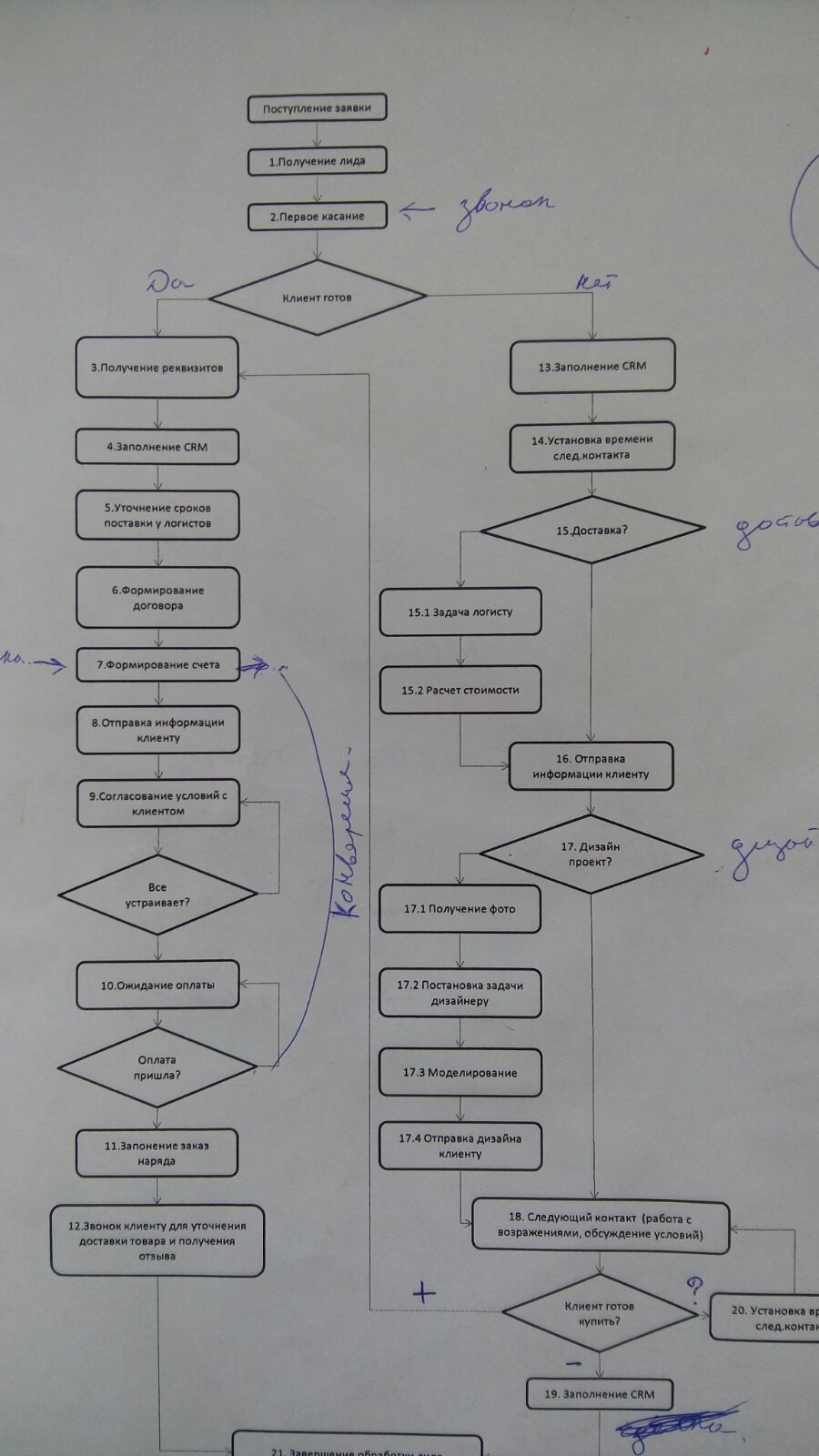 СтатусДр. отделыКомментарийЛидЛидЛидЛидОтветственныйЗаявка полученаСтатус по умолчаниюЗаявка принята в обработкуПоставлен ответственный, делается дозвонОпрос лида сделанЧек лист заполненНа этом этапе внедряем чек-лист.  При наличии такого статуса менеджер не забудет предложить дизайн-макетЧек-лист в CRM:Получил первичные возраженияОзвучил вилку ценНейтрализовал возраженияВыясняю детали для КППредложил дизайн-макетДля того чтобы получить возражения, после выявленного интереса, называем вилку цену, объясняем преимущества плиткиЛид хороший и конвертируется в сделку, если клиент идет на контакт, дал все сведения по объекту и дает добро на индивидуальное КП и/или дизайн. В сделку конвертируем в сл. случаях:1. Клиенту названа вилка цен.2. Одобрил подготовку дизайн-макет.3. Одобрил подготовку индивидуального КП. 4. Заполнены сведения для индивидуального КП.П.С. Желательно следит.  Не грубит, не пропадает, общается нормально.Типовое КП отправлено Считается, что типовое КП отправляется когда разговор прошел не качественноКП полученоЕсли оживился при перезвоне, конвертируем в сделкуОтказОтмечаем подробно возражения, заносим в список рассылкиСделкаСделкаСделкаСделкаЗадача на подготовку индивидуального КП полученаМенеджерС ценами и расчетом доставкиСтоимость доставки от Логиста полученаЗапрос логистамОтправлено КПКП полученоОпциональноЗадача на подготовку дизайна полученаЗапрос дизайнеруОбязателен вопрос нужен ли дизайн, если нет то ставит галку что клиенту дизайн предложен - клиент отказалсяОтправлен дизайнДизайн получен клиентомОбсуждаем условияЧек-лист:Получил возражения после КПНейтрализовал возражения после КППредложил договор и счетОтправка счета и договора:Реквизиты запрошеныПодготовлен договор и счетОтправка электронных версий из 1С с печатями + без печатей, автозаполнение всех договоров - видов договоров 5Отправлен договор и счетДокументы полученыДокументы подписаныУзнать когда оплатитОплата не сделанаНапомнить заранее, за 1 деньОплата получнаЗапрос / извещение от бухгалтераПодготовлен заказ-нарядПередано в отдел логистикиЗаказ  в работеЗапрос логистам, производствуСмотрим за выполнением обязательств, звоним логистам, производству, клиенту и спрашиваем как дела.Спросить о результатахЗапрос клиентуЧек-лист:Запросил отзывПолучил отзывОценка работы в баллахУспешно реализованоОтказОтмечаем подробно возражения, заносим в список рассылки